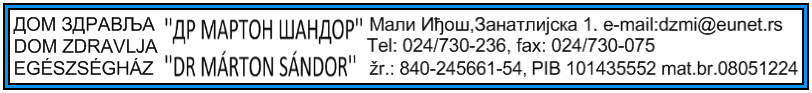 Dana:04.06.2019.godinePOJAŠNJENJE I IZMENA KONKURSNE DOKUMENTACIJE JAVNE NABAVKE 4/19 MVPitanja:PARTIJA 20ST 1. Molimo Vas da u opisu za artikulacioni papir dodate “minimum 65 mikrona”, da ne bi ograničvali ponudu samo  za artikulacioni papir od 65 mikronaOdgovor: Uvaženo, biće izmenjenoSt 2 nedostaje u tabeliOdgovor: U pitanju je tehnička greška-ispravljenoSt 4. I St 5. Ovako naveden I tačan hemijski sastav odgovara samo jednom Amalgamu na našem tržitu, molimo Vas stoga da iz opisa izbacite ove tačne procentualne  vrednosti I stavite Amalgam sa sadržajem srebra od minimum 44% srebra( što odgovara svakom preparata amalgama na našem tržištu) , jer osnovni sasatav Amalgama su metali srebro I živa, a ostali metali nemaju značajnu ulogu u kvalitetu I indikovanosti amalgamaOdgovor:Ostajemo pri svom jer smo ispitivanjem tržišta uočili da postoje bar dva proizvoda sa ovakvim sastavomSt 6  Takođe navedeni opis odgovara isključivo jednom kompozitu, molimo Vas da izmenite opis I stavite Mikrohibridni kompozit  u Vitinim bojama.Odgovor:Ostajemo pri svom jer nam se u dugogodišnjem radu pokazao kao najpouzdaniji kompozit, a isti može da ponudi više ponuđača i samim tim nismo favorizovali nikoga od potencijalnih ponuđača. PARTIJA 21St 1. Iz opisa izmenite I izostavite  “hidrokortizon acetata “ , jer ovaj sastojak ima samo jedan preparat za punjenje kanala korena, I na taj način se vrši sugerisanje I favorizovanje jednog proizvoda, što je isključivo zabranjeno po ZJN Odgovor: Ostajemo pri svom jer smo ispitivanjem tržišta uočili da postoje bar dva proizvoda sa ovakvim sastavom.St 3. Iz opisa izostavite  12 kom, jer  postoje pakovanja I od 10 kom .Izrazite jedinicu mere na “kom”. Odgovor: Uvaženo, biće izmenjenoSt. 12 , Izrazite jedinicu mere na “ml” , jer postoje različita pakovanja ovog preparata. Odgovor: Uvaženo, biće izmenjenoPARTIJA 25St 2. Iz opisa izdvojite”  vreme krvarenja 2 min”, jer je ovaj podatak uzet iz specifikacije samo jednod preparata, jer postoje I drugi preparati sa vrlo malim odstupanjima u vremenu koagulacije Odgovor Uvaženo, biće izmenjenoPARTIJA 27St 1 iz opisa izostavite  “max pakovanje od 30g” , jer se na taj način opet ograničava ponuda, jer postoji samo jedan proizvod od 30g, a ni ne postoji ni jedan artikal sa pakovanjem manjim od 30 g, sto je jos veći apsurd. Izrazite jedinicu mere na “g”.Odgovor: UvaženoMaterijal za privremeno zatvaranje kaviteta- pakovanje od 30 gr do 50 gr, j.mere gram , količina 270 gramaS obzirom na sve izneto rok za podnošenje ponuda se pomera za 11.06.2019. godine do 09,00h. Otvaranje ponuda biće istog dana 11.06.2019.godine u 09:30h.Komisija za javne nabavke